ВЕЗА ПУТЕМ ИНТЕРНЕТАعلاقة عن طريق النت >Српски – Serbian – < صربي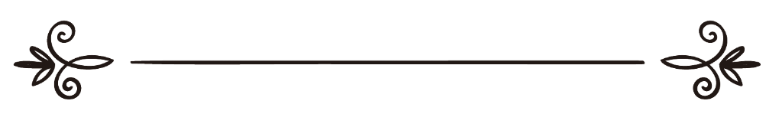 Др. Ријад ел-Мусејмириد. رياض المسيميريwww.islamqa.infoПревод: Љубица ЈовановићРецензија: Амра Дацић ترجمة: ليوبيتسا يوفانوفيتسمراجعة: عمرة داتسيتشمراجعة: عمرة داتسيتشВеза путем интернета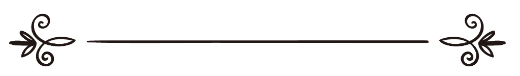 Питање: Ја сам студенткиња на факултету. Мој проблем је то што сам упознала једног младића преко интернета (дописивања). На почетку везе је било поштовање и само размењивање информација, све док се то није претворило у љубав. Моја мајка неће да прихвати идеју да ми ступимо у брак и претила је да ће оцу да открије ову везу. Ја не могу без њега, а и он се осећа исто, јер ми је рекао да ће да се убије ако се не венчамо. Надам се да можете да ме посаветујете. Ја не могу да се удаљим од њега нити желим да се удам за другог.Одговор:Хвала припада Аллаху.Имај на уму - Аллах те упутио – да наша узвишена вера жестоко упозорава на везе између полова изван брака и чврсто затвара врата пред недаћама програма 'упознавања' које уводе и шире новине, магазини и интернет. То је управо ради спречавања фитне (искушења и недаћа) и заустављања љубавних афера које већином воде људе да почине неморална дела и да пређу границе које је поставио Узвишени Аллах, да нас Аллах сачува од тога. Или их, пак, воде у брак који у коначници пропадне и који је испуњен сумњом и неправдом.Прво, погрешила си то што си почела да се дописујеш са особом пре него што си сазнала пропис Ислама о томе. Онда си опет погрешила тиме што си основала однос и пријатељство са младићем који ти није у ближем сродству.Па се добро чувај тога да направиш трећу грешку и да се удаш за њега јер тврди да те воли искрено и што се бојиш да може да почини самоубиство!Брак који није заснован на чврстим исламским темељима је осуђен на пропаст и кајање. Младић који је сво своје време потрошио на формирању везе са девојком у дописивању и кроз телефонске позиве је у ствари младић који не практикује веру, нема стида нити понашања, и коме се не може поверити част муслимана. Његова претња да ће да почини самоубиство значи једно од двоје:Или да је искрен у својој претњи, што значи да је веома слаб у својој вери, јер је самоубиство велики грех – да нас Аллах сачува од тога; Или лаже, бесмисленом уценом, што значи да је он покварена особа која тражи авантуре, као и себична особа која се брине само за своје личне користи. Када би се удала за ову особу, не би прошло пуно времена пре него што се појаве сумње због којих би изгубио поверење у тебе и не би имао миран и опуштен живот са тобом. Са његове тачке гледишта, девојци коју је добио тако што је са њом причао на телефону или кроз дописивање, се не може веровати да неће ступити у везу и са осталим.На крају, требаш да имаш на уму да овај савет који ти упућујемо је заснован на искреној бризи за тебе. Требаш да извучеш поуку из искуства других девојака које су биле жртве љубавних веза и које су због тога изгубиле своју част. Требаш одмах да оставиш тог младића и да се покајеш Аллаху и да тражиш да ти опрости, и да Му захвалиш јер те је сачувао од блуда иако су путеви који воде до њега многобројни. Исто тако, требаш да Му се захвалиш јер је поставио препреке пред овај брак, кроз негацију твоје породице. Започни нови живот испуњен чистоћом и чедношћу, покајањем и тражењем опроста, удаљавањем од ствари које воде у искушење и неморал. Ради пуно добрих дела, пуно читај Кур'ан, и пуно присуствуј местима где се говори о вери. Временом, твоја веза са том особом ће да избледи, јер је заснована на емоцијама које нису засноване на исламским правилима или мудром размишљању. Чувај се да те ђаво не ухвати у замку и да учини да помислиш да никада нећеш моћи да прекинеш или да заборавиш ову везу; то су само дошаптавања и трикови, и ђавољеви покушаји да те задржи у паклу љубави и емоција, и да те одврати од већих циљева а од којих су искрена посвећеност и покорност Аллаху и стална тежња да постигнеш Његово задовољство. Молимо Аллаха да ти подари излаз из твоје невоље и стреса.Одговорио: Др. Ријад ел-МусејмириИзвор: http://islamqa.info/ar/21933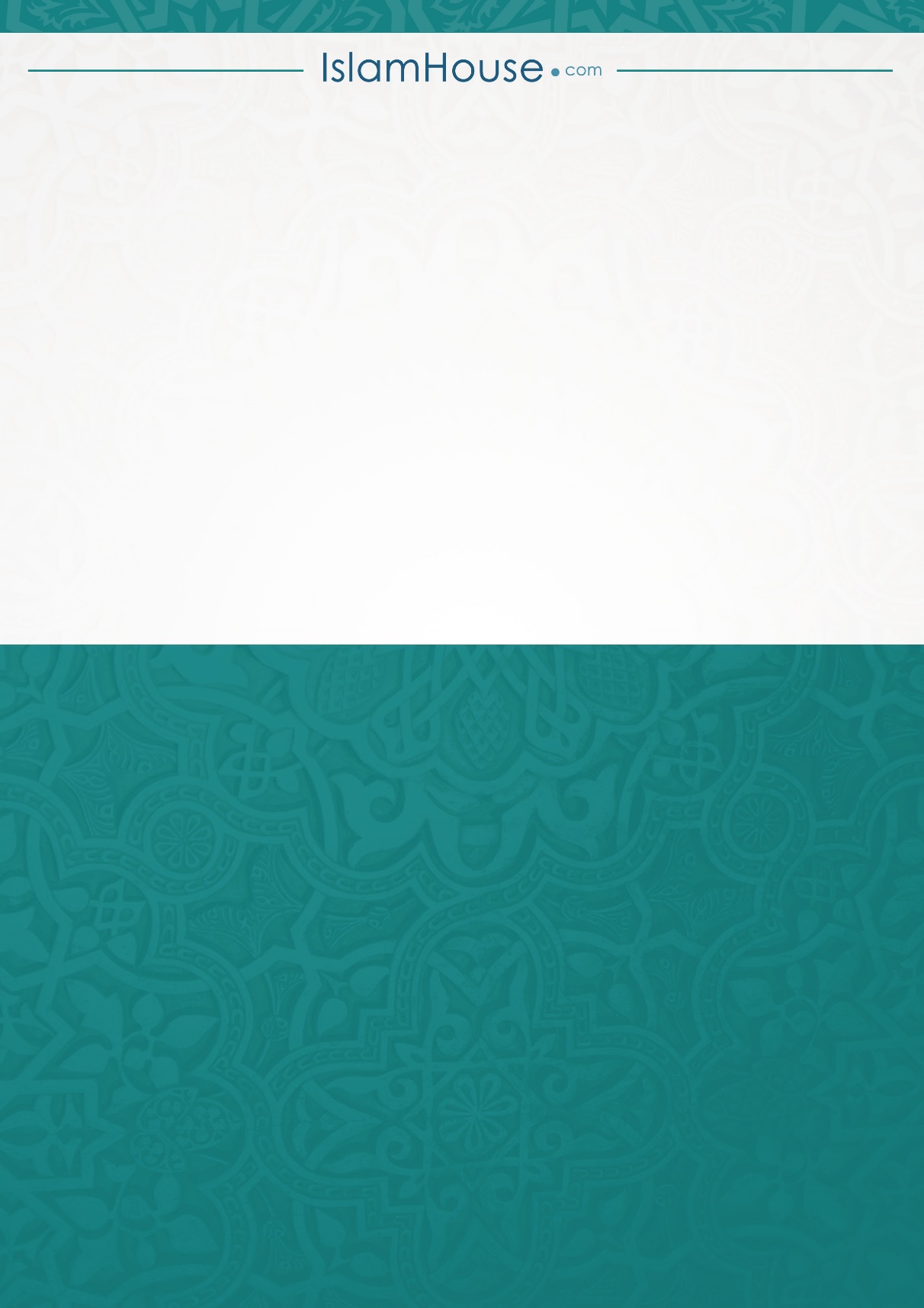 